Term Dates for 2023/24 holiday 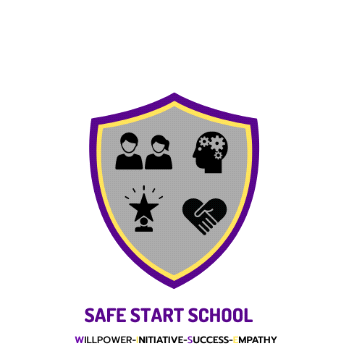 Autumn Term  Spring Term  Summer Term  Friday 1st September 2023INSET DAY – school closed to studentsMonday 4th September 2023School open to studentsFriday 20th October 2023Last day for studentsMonday 23rd October 2023 – Friday 27th October 2023Half Term Holiday – school closedMonday 30th October 2023School open to studentsThursday 14th December 2023Last day for studentsFriday 15th December 2023INSET DAY – school closed to studentsMonday 18th December 2023 – Monday 1st January 2024Christmas Holiday – school closedTuesday 2nd January 2024INSET DAY – school closed to studentsWednesday 3rd January 2024School open to studentsFriday 9th February 2024Last day for studentsMonday 12th February 2024 – Friday 16th February 2024Half Term Holiday – school closedMonday 19th February 2024INSET DAY – school closed to studentsTuesday 20th February 2024School open to studentsThursday 28th March 2024Last day for studentsFri 29th March 2024 – Friday 12th April 2024Easter Holiday – school closedMonday 15th April 2024INSET DAY – school closed to studentsTuesday 16th April 2024School open to studentsMonday 6th May 2024Bank Holiday – school closedFriday 24th May 2024Last day for studentsMonday 27th May 2024 – Friday 31st May 2024Half Term Holiday – school closedMonday 3rd June 2024School open to studentsTuesday 23rd July 2024Last day for studentsWednesday 24th July 2024 – Monday 2nd September 2024Summer Holiday – school closed